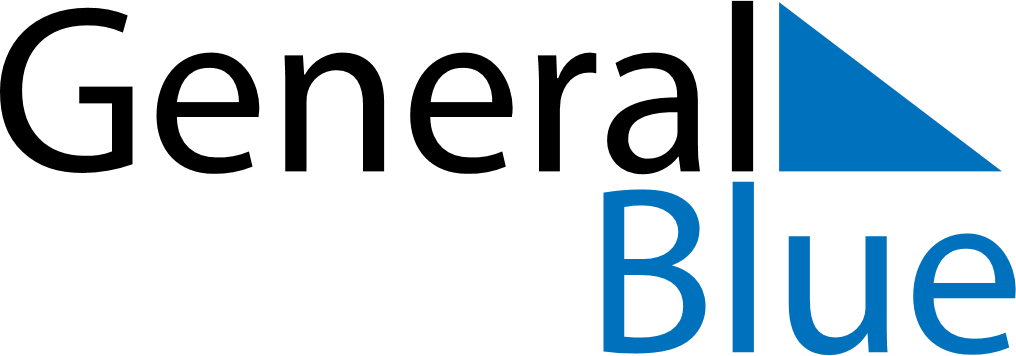 July 2024July 2024July 2024July 2024July 2024July 2024Goeteborg, Vaestra Goetaland, SwedenGoeteborg, Vaestra Goetaland, SwedenGoeteborg, Vaestra Goetaland, SwedenGoeteborg, Vaestra Goetaland, SwedenGoeteborg, Vaestra Goetaland, SwedenGoeteborg, Vaestra Goetaland, SwedenSunday Monday Tuesday Wednesday Thursday Friday Saturday 1 2 3 4 5 6 Sunrise: 4:17 AM Sunset: 10:15 PM Daylight: 17 hours and 58 minutes. Sunrise: 4:17 AM Sunset: 10:14 PM Daylight: 17 hours and 56 minutes. Sunrise: 4:18 AM Sunset: 10:13 PM Daylight: 17 hours and 54 minutes. Sunrise: 4:20 AM Sunset: 10:13 PM Daylight: 17 hours and 53 minutes. Sunrise: 4:21 AM Sunset: 10:12 PM Daylight: 17 hours and 51 minutes. Sunrise: 4:22 AM Sunset: 10:11 PM Daylight: 17 hours and 49 minutes. 7 8 9 10 11 12 13 Sunrise: 4:23 AM Sunset: 10:10 PM Daylight: 17 hours and 46 minutes. Sunrise: 4:24 AM Sunset: 10:09 PM Daylight: 17 hours and 44 minutes. Sunrise: 4:26 AM Sunset: 10:08 PM Daylight: 17 hours and 42 minutes. Sunrise: 4:27 AM Sunset: 10:07 PM Daylight: 17 hours and 39 minutes. Sunrise: 4:29 AM Sunset: 10:06 PM Daylight: 17 hours and 36 minutes. Sunrise: 4:30 AM Sunset: 10:04 PM Daylight: 17 hours and 34 minutes. Sunrise: 4:32 AM Sunset: 10:03 PM Daylight: 17 hours and 31 minutes. 14 15 16 17 18 19 20 Sunrise: 4:33 AM Sunset: 10:02 PM Daylight: 17 hours and 28 minutes. Sunrise: 4:35 AM Sunset: 10:00 PM Daylight: 17 hours and 25 minutes. Sunrise: 4:37 AM Sunset: 9:59 PM Daylight: 17 hours and 22 minutes. Sunrise: 4:38 AM Sunset: 9:57 PM Daylight: 17 hours and 19 minutes. Sunrise: 4:40 AM Sunset: 9:56 PM Daylight: 17 hours and 15 minutes. Sunrise: 4:42 AM Sunset: 9:54 PM Daylight: 17 hours and 12 minutes. Sunrise: 4:44 AM Sunset: 9:52 PM Daylight: 17 hours and 8 minutes. 21 22 23 24 25 26 27 Sunrise: 4:45 AM Sunset: 9:51 PM Daylight: 17 hours and 5 minutes. Sunrise: 4:47 AM Sunset: 9:49 PM Daylight: 17 hours and 1 minute. Sunrise: 4:49 AM Sunset: 9:47 PM Daylight: 16 hours and 57 minutes. Sunrise: 4:51 AM Sunset: 9:45 PM Daylight: 16 hours and 54 minutes. Sunrise: 4:53 AM Sunset: 9:43 PM Daylight: 16 hours and 50 minutes. Sunrise: 4:55 AM Sunset: 9:41 PM Daylight: 16 hours and 46 minutes. Sunrise: 4:57 AM Sunset: 9:39 PM Daylight: 16 hours and 42 minutes. 28 29 30 31 Sunrise: 4:59 AM Sunset: 9:37 PM Daylight: 16 hours and 38 minutes. Sunrise: 5:01 AM Sunset: 9:35 PM Daylight: 16 hours and 34 minutes. Sunrise: 5:03 AM Sunset: 9:33 PM Daylight: 16 hours and 30 minutes. Sunrise: 5:05 AM Sunset: 9:31 PM Daylight: 16 hours and 26 minutes. 